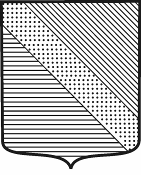 УПРАВЛЕНИЕ ОБРАЗОВАНИЯ АДМИНИСТРАЦИИ  МУНИЦИПАЛЬНОГО ОБРАЗОВАНИЯ ТУАПСИНСКИЙ РАЙОН                                                             П Р И К А З_________________                                                                              № __________г. ТуапсеО  проведении  муниципального  этапа  краевого фестиваля «Познаю мир самбо»,  в рамках Всероссийского проекта                      «Самбо в школу»   среди учащихся   общеобразовательных  организаций МО Туапсинский район	В соответствии с письмом  министерства образования, науки и молодежной политики Краснодарского края от 13  февраля 2020 года №54             «О проведении соревнований»  (далее - Фестиваль)  п р и к а з ы в а ю:	1.аОрганизовать и провести 7 марта 2020 года в 12.00 часов в МБОУ СОШ №18 с. Тенгинка муниципальный   этап  краевого фестиваля «Познаю мир самбо»,  в рамках Всероссийского проекта  «Самбо в школу»  среди учащихся   общеобразовательных  организаций МО Туапсинский район, в соответствии  с  краевым положением.          2. Руководителям  МБОУ СОШ №4 г. Туапсе Ю.И. Давыдченко, МАОУ СОШ №5 г. Туапсе Е.Н. Мадиковой, МБОУ СОШ №8 г. Туапсе                             В.А. Попандопуло, МБОУ СОШ №18 с. Тенгинка А.В. Андрееву, МБОУ            СОШ №24 с. Агой О.В. Пихтуловой,  МБОУ СОШ №31 с. Шаумян                      А.К. Трапизаньян, МБОУ СОШ №34 пгт. Джубга В.Г. Горгома:          1)1обеспечить участие учащихся  в муниципальном   этапе  краевого фестиваля «Познаю мир самбо»,  в рамках Всероссийского проекта                     «Самбо в школу»  среди учащихся   общеобразовательных  организаций                МО Туапсинский район, в соответствии  с  краевым положением;	2) организовать подготовку команд в строгом соответствии с положением;3) назначить ответственных за жизнь и здоровье детей во время следования к месту проведения  Фестиваля и обратно, а также во время Фестиваля;4) провести  инструктаж по технике безопасности с участниками команд  перед  участием в Фестивале;5). организовать подвоз участников к месту проведения Фестиваля  и обратно за счет средств образовательных организаций;6).осветить проведение данного мероприятия на сайте образовательной организации.3. Директору  МБОУ СОШ №18 с. Тенгинка А.В. Андрееву:1) организовать  проведение  Фестиваля  7 марта  2020 года  на территории образовательной организации в соответствии с краевым положением;2) предоставить спортивный зал и необходимое оборудование для проведения соревнований на территории образовательной организации              с 11.00 до 16.00 часов;3) обеспечить присутствие медицинского сотрудника на время проведения Фестиваля;4) организовать церемонию открытия и закрытия соревнований с обязательным использованием символики Российской Федерации;5). взять под личный контроль соблюдение мер по обеспечению охраны жизни и здоровья детей в период проведения Фестиваля;          4. Возложить ответственность по решению организационных вопросов      на отдел 1воспитательной1 работы1и1дополнительного1образования                          МКУ «КРО Туапсинского района» (Бондаренко).5. Главному специалисту  отдела воспитательной работы и дополнительного образования МКУ «КРО Туапсинского района»                        А.А. Емельяновой   предоставить отчет и проведении Фестиваля  в срок                   до 13 марта 20202 года в ГБУ КК «ЦРФКССО» в печатном виде  по адресу:                 г. Краснодар, ул. Сорвмовская,3 и на электронный адрес: crfkcco@bk.ru. 6. Начальнику  МКУ «Централизованная бухгалтерия управления образования администрации МО Туапсинский район» А.В. Барановой увеличить лимит пробега автобусов.          7. Контроль за исполнением настоящего приказа возложить на исполняющего обязанности  начальника МКУ «КРО Туапсинского района» И.В. Панца.Заместитель  начальника						         О.В. Крапивина____________________________________________________________________Проект составлен и внесен:Начальник отдела воспитательной работыи дополнительного образованияМКУ «КРО Туапсинского района»			            	       А.А. БондаренкоПроект согласован:Исполняющий обязанности начальника                               МКУ «КРО Туапсинского района»	 			    	                И.В..Панца